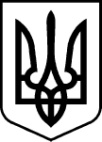 РАХІВСЬКА РАЙОННА державна адміністраціязАКАРПАТСЬКОЇ ОБЛАСТІрАХІВСЬКА РАЙОННА ВІЙСЬКОВА адміністраціяРОЗПОРЯДЖЕННЯ28.02.2022                 	                 м. Рахів                                                         №  3Про особливі заходи цивільного захисту в умовах воєнного стануВідповідно до  Закону України „Про правовий режим воєнного стану”, указів Президента України від 24 лютого 2022 року № 64/2022 „Про введення воєнного стану в Україні”, від 24 лютого 2022 року № 68/2022 „Про утворення військових адміністрацій ”, розпорядження  Кабінету  Міністрів  України  від 24 лютого 2022 року № 179-р „Про організацію функціонування єдиної державної системи цивільного захисту в умовах воєнного стану”, Кодексу цивільного захисту України, розпорядження голови обласної державної адміністрації – начальника обласної військової адміністрації  26.02.2022  року  № 4 „Про особливі заходи цивільного захисту в умовах воєнного стану”, у зв’язку із введенням воєнного стану на території України:1. Сектору цивільного захисту та оборонної роботи райдержадміністрації спільно із виконавчими комітетами Рахівської міської ради (ТГ), Великобичківської селищної ради (ТГ), Ясінянської селищної ради (ТГ) та Богданської сільської ради (ТГ), невідкладно забезпечити здійснення на відповідній території:Підготовку до здійснення технічних заходів щодо забезпечення світломаскування населених пунктів та суб’єктів господарювання.Підготовку до виконання заходів із технічного прикриття залізниці, автомобільних шляхів, об’єктів зв’язку, газо-, нафто- і продуктопроводів, систем енерго- та водопостачання.Організацію заходів із зменшення обсягу запасів вибухо- і пожежонебезпечних речовин на потенційно небезпечних об’єктах, забезпечення їх максимального розосередження із дотриманням заходів безпеки.Вжиття заходів щодо підвищення живучості суб’єктів господарювання, що віднесені до відповідних категорій цивільного захисту, особливу увагу звернути на ті, що виконують мобілізаційні завдання.Продовження здійснення заходів щодо прийому евакуйованого населення.Спільно з правоохоронними органами здійснення заходів щодо посилення охорони об’єктів підвищеної небезпеки, потенційно небезпечних об’єктів,  підприємств, установ та організацій сфери життєзабезпечення населення. Опрацювати питання щодо встановлення на них додаткових систем відеонагляду, сигналізації та заходів з фізичного захисту.Приведення у готовність до дій за призначенням спеціалізованих служб цивільного захисту місцевого рівня та формувань цивільного захисту.Переведення на посилений режим роботи органів управління з питань цивільного захисту.Приведення в готовність до дій за призначенням системи зв’язку та оповіщення в умовах особливого періоду.Опрацювання питання щодо накопичення у суб’єктів господарювання різних форм власності максимально можливого запасу продуктів харчування, необхідних засобів життєзабезпечення, засобів гігієни.Постійне радіаційне та хімічне спостереження на відповідних постах.Підготовку до виготовлення і нанесення (за окремим рішенням): на будівлях, спорудах та техніці, що належать органам управління та силам цивільного захисту, знаків цивільного оборони міжнародного зразка;на установах і спорудах, що містять небезпечні сили, позначок відповідно до статті 16 додатка 1 до Додаткового Протоколу до Женевських конвенцій від 
12 серпня 1949 року, що стосується захисту жертв міжнародних збройних конфліктів (Протокол 1), від 8 червня 1977 року;на будівлях цивільних медичних закладів позначок відповідно до статті 
38 конвенції про поліпшення долі поранених і хворих у діючих арміях від 
12 серпня 1949 року та проведення інших заходів, передбачених конвенцією для таких закладів; Підготовку до видачі особовому складу органів управління та сил цивільного захисту посвідчень особи для персоналу цивільної оборони (цивільного захисту) міжнародного зразка. Організацію створення додаткових запасів кормів і води для сільськогосподарських тварин та заходів захисту тваринницьких приміщень і фермерських комплексів. Здійснення у повному обсязі заходів цивільного захисту, інших заходів, передбачених відповідними планами на особливий період.2. Виконавчим комітетам місцевих рад (ТГ):2.1. Підготувати до роботи в особливий період мережу лікувальних закладів, забезпечити їх необхідним  медичним обладнанням і медикаментами. 2.2. Створити необхідний резерв медичних засобів та лікувальних препаратів.3. Територіальним спеціалізованим службам цивільного захисту місцевого рівнів забезпечити:3.1. Виконання заходів планів цивільного захисту на особливий період відповідно до функціональної спрямованості.3.2. Залучення необхідних сил і засобів для виконання завдань і заходів, визначених  відповідними планами.4. Контроль за виконанням розпорядження залишаю за собою.Голова районної державної адміністрації – начальник районної  військової адміністрації                                                    Олександр НЕБИЛА 